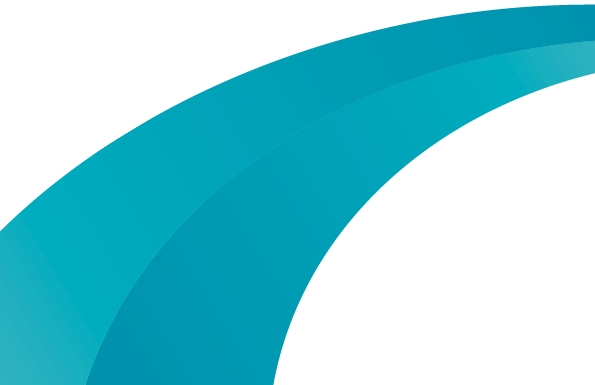 STATE AID PUBLIC CONSULTATION – CLOSURE NOTE SUPERFAST WEST YORKSHIRE & YORKCONTRACT 3 PROJECT New procurement to further extend coverage of Next Generation Access (NGA) Broadband across the 5 West Yorkshire local authorities (Leeds, Bradford, Wakefield, Calderdale and Kirklees) and the city of York.1. 	OUTCOME OF THE PUBLIC CONSULTATIONThe Public Consultation to determine the State Aid classifications for the Superfast West Yorkshire and York project closed on 3 September 2018. The Public Consultation followed an Open Market Review with the telecoms market to which suppliers responded with information on their existing infrastructure and commercial plans in the project area.Following this process, the eligible Intervention Area for the project will be determined; the ‘White NGA’ areas. The final State Aid maps for Next Generation Access (NGA) Broadband and Basic Broadband area shown below and are available on the Project Website: https://westyorks-ca.gov.uk/economy/superfast-west-yorkshire-and-york-broadband/The Combined Authority intends to procure coverage to target the remaining ‘White NGA’ areas by conducting a new procurement under the 2016 NBS (and in accordance with the Public Contracts Regulations 2015);TIMESCALESThe following table summarises the timescales of the next stages of the procurement:REVISED STATE AID MAPSThe following criteria have been used by the project team to determine the classification of areas in basic Broadband and NGA White/Grey/Black areas respectively:For basic broadband,A postcode is turned grey if there is only one broadband infrastructure operator providing basic broadband services (with speeds greater than 2 Mbps) to that postcode.A postcode is turned black if there are at least two broadband infrastructure operators providing basic broadband services (with speeds greater than 2Mbps) to that postcode. All other postcodes remain white.For NGA,A postcode is turned grey if there is only one broadband infrastructure operator providing NGA services (with speeds greater than 30Mbps) to that postcode.A postcode is turned black if there are at least two broadband infrastructure operators providing NGA services (with speeds greater than 30Mbps) to that postcode. All other postcodes remain white.In addition, the proposed intervention area includes a number of “under review” areas (coloured blue on the map). These areas have previously been indicated to have planned commercial coverage for NGA broadband (i.e. mapped as grey or black NGA), but those plans have been reported through the OMR as being ‘at risk’ of not being completed. These areas will be subject to continued monitoring and verification of supplier plans within the three year period by the Combined Authority and in the event that these commercial plans fall away these premises will be mapped as white NGA and form part of the proposed intervention area and eligible for intervention via this aid measure. The mapping analysis of existing and concretely planned coverage (within the next three years) has identified significant remaining ‘white NGA’ areas. The outcome of the OMR is summarised in terms of NGA White, Grey, Black and ‘Under Review’ premises below.  Table 1: Number of premises by postcode and type of premise
The project Intervention Area includes 38,428 NGA White premises, however there are an additional 90,479 Under Review premises that could potentially be brought into scope of the procurement if plans are not completed and confirmed by the monitoring team.All premises in the overall project area are believed to have access to a Basic Broadband served through existing commercial operators. The following table summarises the outcome of the Open market Review in terms of White, Grey and Black postcodes and premises for Basic Broadband:REVISED STATE AID MAPSThe State Aid maps for the Intervention Area are shown below for NGA Broadband and Basic Broadband respectively.NGA BROADBAND MAP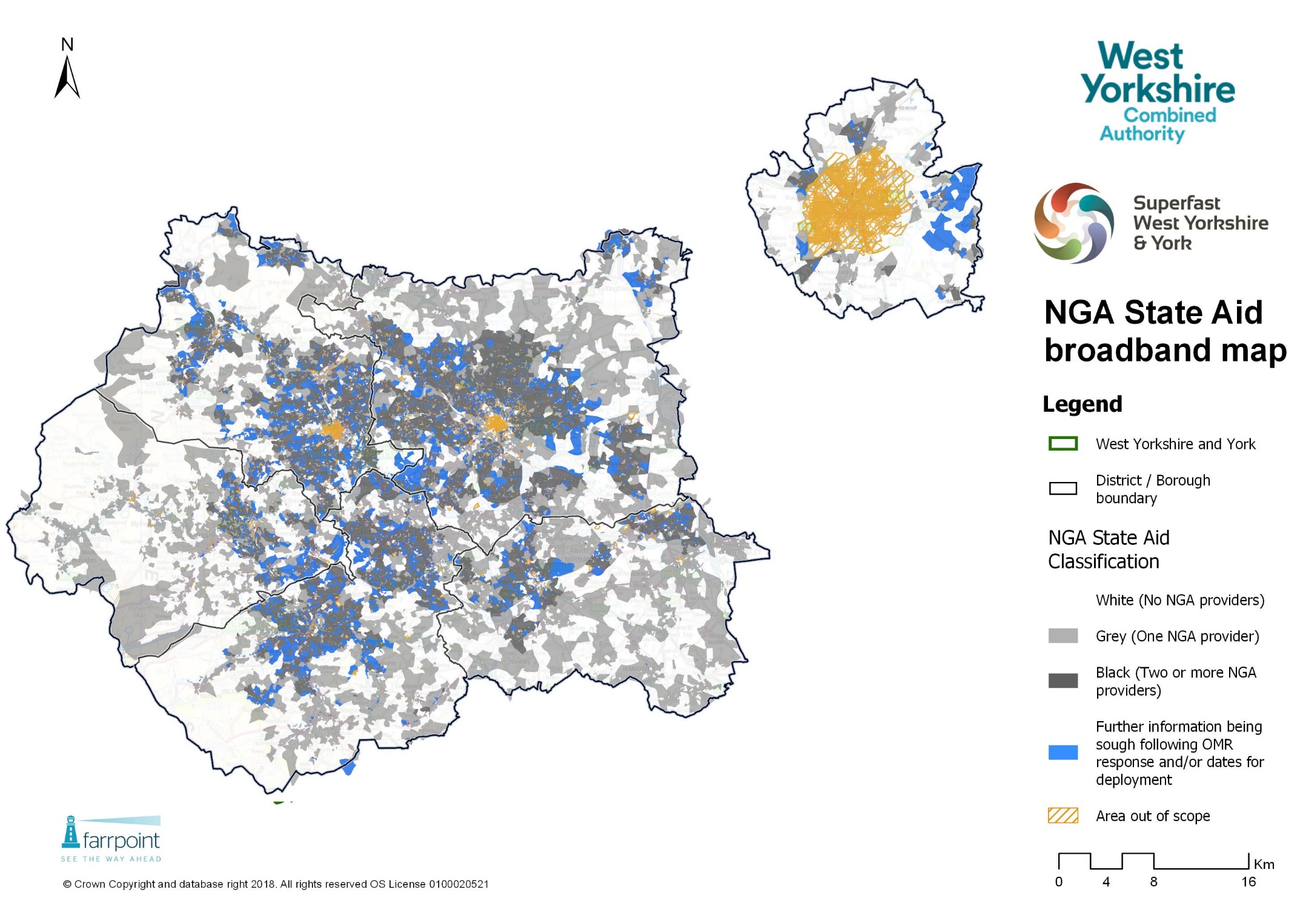 BASIC BROADBAND MAP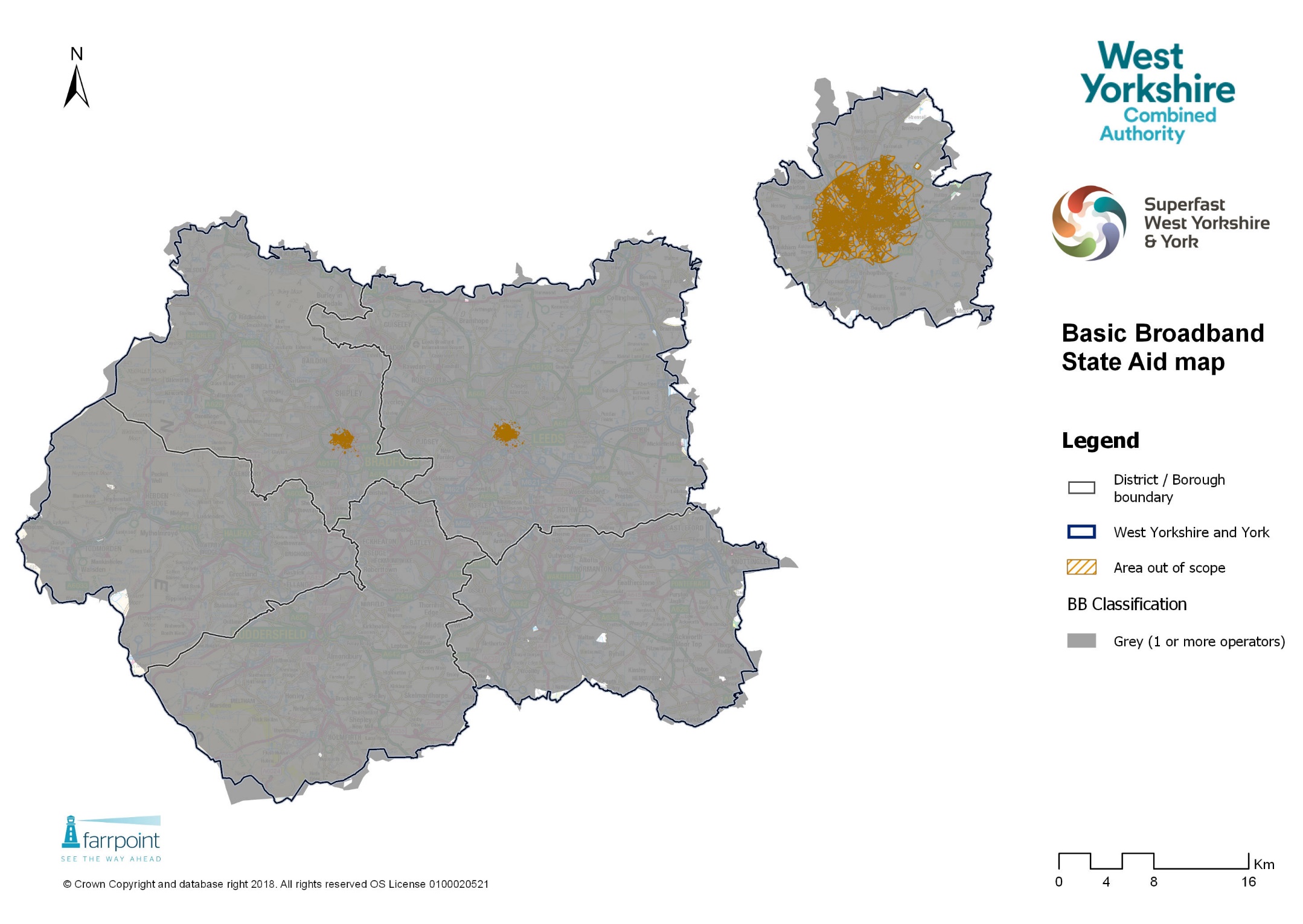 STATUS OF THE INTERVENTION AREAThe State Aid Public Consultation is now closed. The Combined Authority has submitted its State Aid (Part 1) notification to the National Competence Centres (part of the Department for Culture Media and Sport) which oversees the UK National Broadband Scheme. A decision on the eligibility of the proposed Intervention Areas is expected in December 2018. If clearance is granted, the Intervention Areas mapped above will be confirmed as eligible for public sector intervention for the next stage of the Superfast West Yorkshire and York project.CONTACT DETAILSIf you have any questions about any of the above, please contact:John BulliventC/O: SFWY@leeds.gov.uk STATE AID PUBLIC CONSULTATION - CLOSURE NOTE SUPERFAST WEST YORKSHIRE & YORKCONTRACT 3 PROJECTName: John BulliventDate: 18 December 2018ActivityDateIssue of Contract Notice21 December 2018Closing date for Expressions of Interest17 January 2019Bidders sign up to Code of Conduct17 January 2019Bidder access to the Data RoomUp to 14 March 2019Clarification Question processUp to 04 March 2019Bidders prepare responsesUp to 14 March 2019Bidders response evaluation and clarification15 March to 03 April 2019Local body initial governance – sign off evaluation and preferred bidder04 April 2019Bidders notified of evaluation outcome22 April 2019Standstill period23 April to 02 May 2019Contract finalisation/Due DilligenceUp to 02 May 2019DCMS Approvals including State Aid and Funding03 May to 16 May 2019Local body final governance  and Contract award12 April to 16 May 2019Contract signature17 May 2019Postcode StatusNumber of PostcodesNumber of Black PremisesNumber of Grey PremisesNumber of White PremisesNumber of ‘under review’ premisesNGA White7,974038,95338,42843NGA Grey20,6770271,67200NGA Black25,436499,375000‘Under Review’8,44696,9191,878090,436Total62,533596,294312,50338,42890,479Postcode StatusNumber of PostcodesNumber of Black PremisesNumber of Grey PremisesNumber of White PremisesNumber of ‘under review’ premisesWhite-----Grey62,533-1,037,704--Black-----Total62,533-1,037,704--